بسم الله الرحمن الرحيماختبار الفصل الدراسي الأول  – الفترة الأولى  ) – للعام الدراسي 1443هــــــــــــــــــــــــــــــــــــــــــــــــــــــــــــــــــــــــــــــــــــــــــــــــــــــــــــــــــــــــــــــــــــــــــــــــــــــــــــــــــــــــــــــــــــــــــــــــــــــــــــــــــــــــــالسؤال الأول : فهم المقروء :      للجار حقوق ينبغي مراعاتها، فإن كان الجار قريبا في النسب، وهو مسلم فله ثلاثة حقوق: حق الجوار ،وحق النسب، وحق الإسلام ،وإن كان مسلما وليس بقريب في النسب ،فله حقان حق الجوار، وحق الإسلام ،وإن كان غير مسلم فله حق واحد حق الجوار . كان سالم رجلا كريما طيب القلب، وكان له جار فقير اسمه خالد. وفي يوم من الأيام احتاج خالد للمال كثيرا، ولما لم يجد من يعطيه المال، فقرر أن يبيع داره. قال أحد المشترين: كم تريد ثمنا للدار يا خالد؟ - قال خالد: أريد ثمنها ألف دينار.قال المشتري: ولكنها لا تساوي هذا المبلغ الكبير ...إنها تساوي (500) دينار فقط! قال خالد: نعم هذا صحيح إنها لا تساوي هذا المبلغ، ولكن لهذا الدار جارا طيبا كريما يزورني إذا مرضت ويسأل عني إذا غبت، يفرح لفرحي، ويحزن لحزني، ولم أسمع منه كلمة سيئة طوال سكني في هذه الدار. سمع المشتري كلام خالد فقال: إن من له جار كسالم عليه ألا يبيع داره. سمع سالم ما دار بين جاره والمشتري فحزن؛ لأن جاره أخفى عنه حاجته للمال وقام بسرعة إلى خالد وقال له: لا تبع دارك يا أخي ، وخذ ما أنت بحاجة إليه من المال ، فإني أريدك أن تبقى جارا لي .    السؤال الثاني : فهم المسموع  :  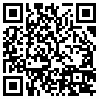 ـــــــــــــــــــــــــــــــــــــــــــــــــــــــــــــــــــــــــــــــــــــــــــــــــــــــــــــــــــــــــــــــــــــــــــــــــــــــــــــــــــــــــــــــــــــــــــــــــــــــــــــــــــــــــــــــــــــــــ   السؤال الثالث  : الصنف اللغوي  :  السؤال الرابع :الوظيفة النحوية    السؤال الخامس  :الأسلوب اللغوي   ـــــــــــــــــــــــــــــــــــــــــــــــــــــــــــــــــــــــــــــــــــــــــــــــــــــــــــــــــــــــــــــــــــــــــــــــــــــــــــــــــــــــــــــــــــــــــــــــــــــــــــــــــــــــــــــــــــــــــ  السؤال السادس : الظاهرة الإملائية  :    ** اختر الإجابة الصحيحة :                                                                                  السؤال السابع  : الرسم الكتابي :      اكتب ما يلي بخط الرقعة
 تعلم فليس المرء يولد عالما     وليس أخو علم كمن هو جاهل ..................................................................................................................................................................................................................................................................................................................................................................................................................................................................................................................................................................................................................................................................................................................................................................................................................................................................................................................................................................................................................................................................................................................................................................................................................................................................................................................................................................................................................................................................................................................................................................................................   ـــــــــــــــــــــــــــــــــــــــــــــــــــــــــــــــــــــــــــــــــــــــــــــــــــــــــــــــــــــــــــــــــــــــــــــــــــــــــــــــــــــــــــــــــــــــــــــــــــــــــــــانتهت الأسئلةمــــع تمنياتي لكم بالـتــوفـيــق والـنـجـــاح 0إعداد قناة التعلم التفاعلينموذج الإجابة https://youtu.be/tKC5k9HuFnEرابط التليجرام https://t.me/tdsglالمملكة العربية السعوديةوزارة التعليمإدارة التعليم .................مدرسة : ......................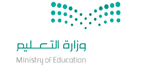 المادة : لغتي الخالدةالصف : الثالث  المتوسطالزمن : ساعتان اسم الطالب : ........................................................................................................الصف : الثالث   المتوسط (      )  51 – الجار الذي  له حقان هو.......1 – الجار الذي  له حقان هو.......1 – الجار الذي  له حقان هو.......أ – القريب المسلم ب الجار المسلم جـ -  الجار غير المسلم  2- لماذا أراد خالد أن يبيع داره ؟    2- لماذا أراد خالد أن يبيع داره ؟    2- لماذا أراد خالد أن يبيع داره ؟    أ – ليشتري دارا أخرى ب- لأنه انتقل من هذه البلدة جـ -  لحاجته للمال 3- العنوان المناسب للنص ؟ 3- العنوان المناسب للنص ؟ 3- العنوان المناسب للنص ؟ أ – الجار قبل الدار ب- قيمة الأصحاب  جـ ـ الصديق وقت الضيق 4- العاطفة المسيطرة على سالم عندما علم برغبة جاره بيع داره.  4- العاطفة المسيطرة على سالم عندما علم برغبة جاره بيع داره.  4- العاطفة المسيطرة على سالم عندما علم برغبة جاره بيع داره.  أ – الحبب- الحزنجـ - الفرح 5- اذكر حقين من حقوق الجار .  5- اذكر حقين من حقوق الجار .  5- اذكر حقين من حقوق الجار .  أ – يشارك جاره في الأفراح والأحزان  ب- السؤال عنه إذا غاب جـ ـ كلاهما صواب   41 - وجه الخطيب نداء في أول الخطبة إلى : 1 - وجه الخطيب نداء في أول الخطبة إلى : 1 - وجه الخطيب نداء في أول الخطبة إلى : أ - العربب- العالم كلهجـ ـ المسلمين والمجتمعات المستغيثة من غوائل الفقر 2- ما الفئة الثالثة التي ذكر الخطيب في آخر النص التي تنظم في سلك الأحقاء بالرحمة:2- ما الفئة الثالثة التي ذكر الخطيب في آخر النص التي تنظم في سلك الأحقاء بالرحمة:2- ما الفئة الثالثة التي ذكر الخطيب في آخر النص التي تنظم في سلك الأحقاء بالرحمة:أ- اليتامىب – المساكينجـ ـ الأرامل3- قال رسول الله صلى الله عليه وسلم " أنا و........في الجنة كهاتين .  3- قال رسول الله صلى الله عليه وسلم " أنا و........في الجنة كهاتين .  3- قال رسول الله صلى الله عليه وسلم " أنا و........في الجنة كهاتين .  أ- كافل اليتيم ب ـ ومطعم الفقراءجـ وراعي المسكين   21- اسم الفاعل من الفعل أكرم ........1- اسم الفاعل من الفعل أكرم ........1- اسم الفاعل من الفعل أكرم ........أ – كارم ب- مُكرِم جـ ـ مُكرَم الجملة التي تشتمل على اسم فاعل  ...الجملة التي تشتمل على اسم فاعل  ...الجملة التي تشتمل على اسم فاعل  ...أ- عامل الناس كما تحب أن يعاملوك    ب – رأيت عامل النظافة   جـ ـ العمل ينفع المجتمع  3- المجاهدين _ الطالبات _ المساكين ( كل الكلمات السابقة اسم فاعل إلا كلمة .... )3- المجاهدين _ الطالبات _ المساكين ( كل الكلمات السابقة اسم فاعل إلا كلمة .... )3- المجاهدين _ الطالبات _ المساكين ( كل الكلمات السابقة اسم فاعل إلا كلمة .... )أ- المجاهدينب ـ الطالباتجـ ـ المساكين 4- ربكم أعلم بما في نفوسكم إن تكونوا صالحين فإنه كان للأوبين غفورا " اسم الفاعل في الآية الكريمة 4- ربكم أعلم بما في نفوسكم إن تكونوا صالحين فإنه كان للأوبين غفورا " اسم الفاعل في الآية الكريمة 4- ربكم أعلم بما في نفوسكم إن تكونوا صالحين فإنه كان للأوبين غفورا " اسم الفاعل في الآية الكريمة أ- صالحينب ـ للأوبين جـ ـ غفورا     31 – قل تعالى " إنا أرسلناك شاهدا ومبشرا ونذيرا " الحال في الآية الكريمة 1 – قل تعالى " إنا أرسلناك شاهدا ومبشرا ونذيرا " الحال في الآية الكريمة 1 – قل تعالى " إنا أرسلناك شاهدا ومبشرا ونذيرا " الحال في الآية الكريمة أ – الكاف في أرسلناك ب- شاهداجـ ـ مبشرا 2- نوع الحال في جملة " حضر الرجل وهو يضحك  .  2- نوع الحال في جملة " حضر الرجل وهو يضحك  .  2- نوع الحال في جملة " حضر الرجل وهو يضحك  .  أ- حال مفردة ب – حال جملة اسمية جـ - حال جملة فعلية 3- شربت اللبن باردا. صاحب الحال في الجملة السابقة: 3- شربت اللبن باردا. صاحب الحال في الجملة السابقة: 3- شربت اللبن باردا. صاحب الحال في الجملة السابقة: أ – التاء في شربت ب ـ اللبن جـ ـ باردا 4-  رأيت السحابة غادية .               أعرب ما تحته خط  4-  رأيت السحابة غادية .               أعرب ما تحته خط  4-  رأيت السحابة غادية .               أعرب ما تحته خط  أ- حال منصوب وعلامة نصبه الفتحة  ب – نعت منصوب وعلامة نصبه الفتحة جـ- مفعول به منصوب وعلامة نصبه الفتحة  5- يدعو المؤمن موقنا بالإجابة. نوع الحال في الجملة السابقة  5- يدعو المؤمن موقنا بالإجابة. نوع الحال في الجملة السابقة  5- يدعو المؤمن موقنا بالإجابة. نوع الحال في الجملة السابقة  أ – حال مفرد ب ـ حال جملة اسمية جـ ـ حال جملة فعلية 6- رجع  جنود منتصرون  " اجعل النعت حالا  وغير ما يلزم    6- رجع  جنود منتصرون  " اجعل النعت حالا  وغير ما يلزم    6- رجع  جنود منتصرون  " اجعل النعت حالا  وغير ما يلزم    أ- رجع الجنود المنتصرون  ب – رجع الجنود منتصرون   جـ- رجع الجنود منتصرين   21 – قال تعالى " وتالله لأكيدن أصنامكم بعد أن تولوا مدبرين "  نوع الأسلوب في الآية السابقة ....1 – قال تعالى " وتالله لأكيدن أصنامكم بعد أن تولوا مدبرين "  نوع الأسلوب في الآية السابقة ....1 – قال تعالى " وتالله لأكيدن أصنامكم بعد أن تولوا مدبرين "  نوع الأسلوب في الآية السابقة ....أ – أسلوب خبري ب- أسلوب قسم جـ ـ أسلوب تهديد2- من أمثلة أسلوب القسم......2- من أمثلة أسلوب القسم......2- من أمثلة أسلوب القسم......أ- سأعطي الطريق حقهب –  الله يحفظ من يحفظ حق الطريقجـ - والله لأعطين الطريق حقه3- أحلف بالله لأقومن بواجبي .  صيغة القسم هنا  3- أحلف بالله لأقومن بواجبي .  صيغة القسم هنا  3- أحلف بالله لأقومن بواجبي .  صيغة القسم هنا  أ – فعل  ب- اسم  جـ ـ حرف   31 – لماذا كتبت الألف اللينة في كلمة " جرى  "على صورة الياء غير المنقوطة " 1 – لماذا كتبت الألف اللينة في كلمة " جرى  "على صورة الياء غير المنقوطة " 1 – لماذا كتبت الألف اللينة في كلمة " جرى  "على صورة الياء غير المنقوطة " أ -لأنها فعل ثلاثي أصلها ياء ب - لأنها فعل ثلاثي  أصلها واوجـ ـ      لأن أصلها ألف 2-  المجموعة التي كتبت بشكل صحيح :  2-  المجموعة التي كتبت بشكل صحيح :  2-  المجموعة التي كتبت بشكل صحيح :  أ- هدى – سعا – دعا  ب – هدى – سعى - دعا جـ -  هدا – سعا – دعا  3-   "  نما – جرى"    أصل الألف في الفعلين 3-   "  نما – جرى"    أصل الألف في الفعلين 3-   "  نما – جرى"    أصل الألف في الفعلين أ- الواو – الواو   ب – الواو – الياء   جـ -  الياء - الياء 